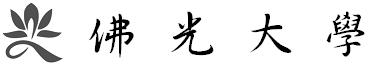 研究所歷年成績及累計學分數申請表※本表僅供研究生申請學位考試時使用，請填寫一聯送至教務處註冊組申請即可。系所學號手機學生姓名申請人簽章申請日期年    月    日領取人簽章領取人簽章